Publicado en Madrid el 02/12/2020 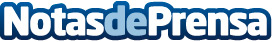 Aumenta la demanda de productos para aliviar el dolor muscular y articular, por tiendagelsindolor.comLa inactividad y el sedentarismo tiene una especial incidencia en los dolores musculares y articulares. Tiendagelsindolor.com, distribuidor de productos Sindolor, desvela las claves de este fenómenoDatos de contacto:Tiendagelsindolor.comhttps://www.tiendagelsindolor.com/tiendagelsindolor.coNota de prensa publicada en: https://www.notasdeprensa.es/aumenta-la-demanda-de-productos-para-aliviar_1 Categorias: Medicina Industria Farmacéutica E-Commerce Medicina alternativa Consumo http://www.notasdeprensa.es